1Под «выходным костюмом»Под «выходным костюмом»Под «выходным костюмом»Под «выходным костюмом»ВопросКто был первым изобретателем модели самолета по неофициальной версии?Кто был первым изобретателем модели самолета по неофициальной версии?Кто был первым изобретателем модели самолета по неофициальной версии?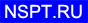 4Под «стеклянной книгой»Под «стеклянной книгой»Под «стеклянной книгой»Под «стеклянной книгой»ВопросЭтот человек первым вышел в открытый космос. Когда было это событие?Этот человек первым вышел в открытый космос. Когда было это событие?77Желтый чижик и корабль в желтом цвете. На полу.Желтый чижик и корабль в желтом цвете. На полу.Желтый чижик и корабль в желтом цвете. На полу.ВопросВопросКапитан космического корабля «Восход-2»?1010Туда раньше складывали вещиТуда раньше складывали вещиТуда раньше складывали вещиВопросВопросПервый бомбардировщик, сконструированный С. В. Илюшиным.13Мольберт, бакенбарды, эполетыМольберт, бакенбарды, эполетыВопрос«Летающий танк»! так его называли немцы.16Вкусный перекус. На стуле.Вкусный перекус. На стуле.ВопросСколько раз летал в космос наш земляк?19Конец веткиКонец веткиВопросЧто связывает между собой крылья, оперение и (иногда) шасси?